CAMARA MUNICIPAL DE SANTA BRANCASECRETARIA DE FINANÇAS - CNPJ.01.958.948/0001-17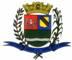 PCA AJUDANTE BRAGA 108 CENTRO SANTA BRANCAData: 04/05/2017 11:47:12Transparência de Gestão Fiscal - LC 131 de 27 de maio 2009 Sistema CECAM (Página: 1 / 2)Empenho	Processo	CPF/CNPJ	Fornecedor	Descrição	Mod. Lic.	Licitação	Valor Empenhado	Valor Liquidado	Valor PagoMovimentação do dia 25 de Abril de 201701.00.00 - PODER LEGISLATIVO01.01.00 - CAMARA MUNICIPAL01.01.00 - CAMARA MUNICIPAL 01.01.00.01.000 - Legislativa 01.01.00.01.31 - Ação Legislativa01.01.00.01.31.0001 - MANUTENÇÃO DA CAMARA 01.01.00.01.31.0001.2001 - MANUTENÇÃO DA CAMARA 01.01.00.01.31.0001.2001.31901101 - VENCIMENTOS E SALÁRIOS 01.01.00.01.31.0001.2001.31901101.0111000 - GERAL01.01.00.01.31.0001.2001.33903699 - OUTROS SERVIÇOS DE PESSOA FÍSICA 01.01.00.01.31.0001.2001.33903699.0111000 - GERAL135 0/0 101.254.478-84 257 - SERVIDOR MUNICIPAL , refere -se ao adiantamento de numerario para as despesas com viagem da Ver eadora OUTROS/NÃO /0 0,00 0,00 200,00 Juliana e motorista a cidade de são paulo , com destino a Assemble ia Legislativ no dia 25de abril  de 2017 conforme autorização01.01.00.01.31.0001.2001.33903999 - OUTROS SERVIÇOS DE TERCEIROS - PESSOA JURÍDICA 01.01.00.01.31.0001.2001.33903999.0111000 - GERAL15	0/0	004.088.208/0001-65	363 - CENTRO DE GESTAO DE MEIOS DE PAGAM	DISPENSA D	/0	0,00	145,72	145,72CAMARA MUNICIPAL DE SANTA BRANCASECRETARIA DE FINANÇAS - CNPJ.01.958.948/0001-17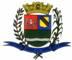 PCA AJUDANTE BRAGA 108 CENTRO SANTA BRANCAData: 04/05/2017 11:47:12Transparência de Gestão Fiscal - LC 131 de 27 de maio 2009 Sistema CECAM (Página: 2 / 2)MODALIDADES DE LICITAÇÃOCO-C - CONVITE / COMPRAS/SERVIÇOSCONC - CONCURSO PÚBLICOCO-O - CONVITE / OBRASCP-C - CONCORRÊNCIA PUBLICA / COMPRAS/SERVIÇOSCP-O - CONCORRÊNCIA PUBLICA / OBRASDISP - DISPENSAIN-G - INEXIGIBILIDADEIS-C - ISENTO DE LICITAÇÕES / COMPRAS/SERVIÇOSIS-O - ISENTO DE LICITAÇÕES / OBRASPR-E - PREGAO ELETRÔNICOPR-G - PREGAO PRESENCIALTP-C - TOMADA DE PREÇOS / COMPRAS/SERVIÇOSTP-O - TOMADA DE PREÇOS / OBRASSANTA BRANCA, 25 de Abril de 2017EVANDRO LUIZ DE MELO SOUSA1SP147248/0-8CHEFE DA COORD FINANCEIRA1370/20178- FOLHA DE PAGAMENTO DOS SERVIDORE, FOLHA DE PAGAMENTO REFERÊNCIA 04/2017.01.01.00.01.31.0001.2001.31901137 - GRATIFICAÇÃO POR TEMPO DE SERVIÇO01.01.00.01.31.0001.2001.31901137 - GRATIFICAÇÃO POR TEMPO DE SERVIÇO01.01.00.01.31.0001.2001.31901137 - GRATIFICAÇÃO POR TEMPO DE SERVIÇO01.01.00.01.31.0001.2001.31901137 - GRATIFICAÇÃO POR TEMPO DE SERVIÇO01.01.00.01.31.0001.2001.31901137.0111000 - GERAL01.01.00.01.31.0001.2001.31901137.0111000 - GERAL1380/20178- FOLHA DE PAGAMENTO DOS SERVIDORE, FOLHA DE PAGAMENTO REFERÊNCIA 04/2017.01.01.00.01.31.0001.2001.31901142 - FÉRIAS INDENIZADAS01.01.00.01.31.0001.2001.31901142 - FÉRIAS INDENIZADAS01.01.00.01.31.0001.2001.31901142 - FÉRIAS INDENIZADAS01.01.00.01.31.0001.2001.31901142.0111000 - GERAL01.01.00.01.31.0001.2001.31901142.0111000 - GERAL1390/20178- FOLHA DE PAGAMENTO DOS SERVIDORE, FOLHA DE PAGAMENTO REFERÊNCIA 04/2017.01.01.00.01.31.0001.2001.31901146 - FÉRIAS - PAGAMENTO ANTECIPADO - RPPS01.01.00.01.31.0001.2001.31901146 - FÉRIAS - PAGAMENTO ANTECIPADO - RPPS01.01.00.01.31.0001.2001.31901146 - FÉRIAS - PAGAMENTO ANTECIPADO - RPPS01.01.00.01.31.0001.2001.31901146 - FÉRIAS - PAGAMENTO ANTECIPADO - RPPS01.01.00.01.31.0001.2001.31901146.0111000 - GERAL01.01.00.01.31.0001.2001.31901146.0111000 - GERAL1410/20178- FOLHA DE PAGAMENTO DOS SERVIDORE, FOLHA DE PAGAMENTO REFERÊNCIA 04/2017.01.01.00.01.31.0001.2001.31901160 - REMUNERAÇÃO DOS AGENTES POLÍTICOS01.01.00.01.31.0001.2001.31901160 - REMUNERAÇÃO DOS AGENTES POLÍTICOS01.01.00.01.31.0001.2001.31901160 - REMUNERAÇÃO DOS AGENTES POLÍTICOS01.01.00.01.31.0001.2001.31901160 - REMUNERAÇÃO DOS AGENTES POLÍTICOS01.01.00.01.31.0001.2001.31901160.0111000 - GERAL01.01.00.01.31.0001.2001.31901160.0111000 - GERAL1400/20174- SUBSIDIOS DE VEREADORES, FOLHA DE PAGAMENTO REFERÊNCIA 04/2017.OUTROS/NÃO26.150,7826.150,780,00OUTROS/NÃO12.091,7312.091,730,00OUTROS/NÃO17.202,6617.202,660,00OUTROS/NÃO2.660,862.660,860,00OUTROS/NÃO23.360,0023.360,000,00EmpenhoProcessoCPF/CNPJFornecedorDescriçãoMod. Lic.   Licitação  Valor EmpenhadoValor LiquidadoValor Pago, empeho global para pagamento dos serviços de utilização do pedagios ,estacionamentos, sem parar para os veiculos da camara municipal durante exercicio deSUBTOTAL2017------------------------------------------------------------------81.466,0381.611,75345,72TOTAL------------------------------------------------------------------81.466,0381.611,75345,72